Groupe Relais Loisirs APF France handicap 87 Programme des sortiesOCTOBRE A DECEMBRE 2020JANTous ces rdv sont programmés dans le respect des consignes sanitaires en vigueur (nombre de personnes limité, port du masque et gel hydro alcoolique obligatoire, distanciation sociale organisée).Chaque sortie nécessite du temps et l’énergie de nos bénévoles sans qui les activités de loisirs ne pourraient exister. C’est par respect pour ce travail que nous comptons sur vous pour ne pas annuler au dernier moment.	C’est pourquoi toute annulation de dernière minute sans justificatif médical, sera facturée.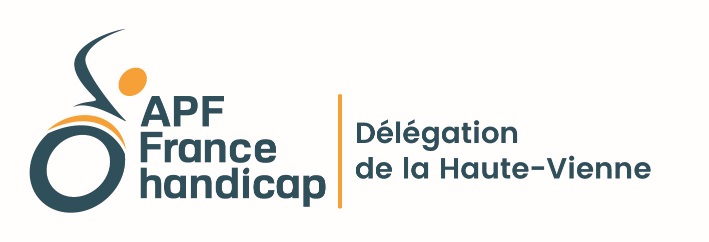 DatesSortiesRDVTarifsMERCREDI 28 OCTOBRE 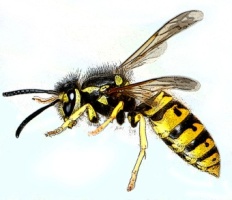 Cité des insectes Visite guidée du musée et jardins dans un cadre préservé révèle le monde fascinant et méconnu des insectes, leur rôle est essentiel pour l'équilibre écologique de la planète. Jeux de pistes etc…87120 NeddeDe 13h30 à 18h30 à APF18€VENDREDI 30 OCTOBRE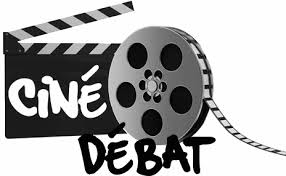 CINE DEBAT : Exprimons-nousEveillez votre esprit critique devant un bon film1 rue Marcel Deprez87000 LIMOGESDe 12h à 16h30 à APF4 €MERCREDI 4 NOVEMBRE 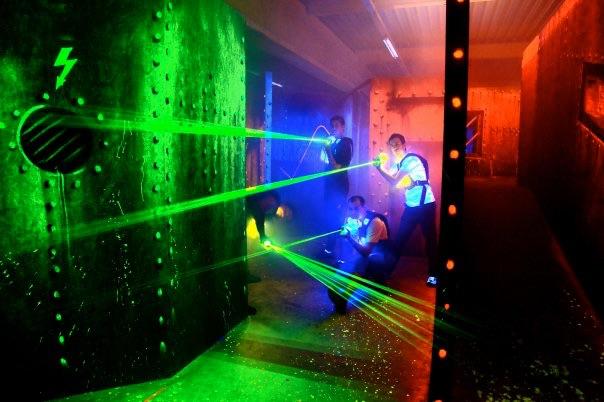 Laser LeagueJeu de tir où plusieurs joueurs s’affrontent en équipe pour marquer un maximum de points2 avenue de Locarno87000 LimogesDe 14h30 à 16h30 sur place12 €MERCREDI 18 NOVEMBRE 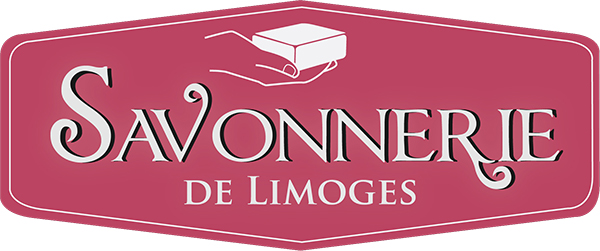 SAVONNERIE de LimogesAtelier de découverte des senteurs et fabrication de vos savons dont les matières premières de qualités sont issues de filières éthiques dans le respect de l’environnement et du consommateur.1 rue Marcel Deprez87000 LIMOGESDe 14h30 à 17h à APF10 €Décembre en fête 					Décembre en fête 					Décembre en fête 					Décembre en fête 					VENDREDI 4 DECEMBRE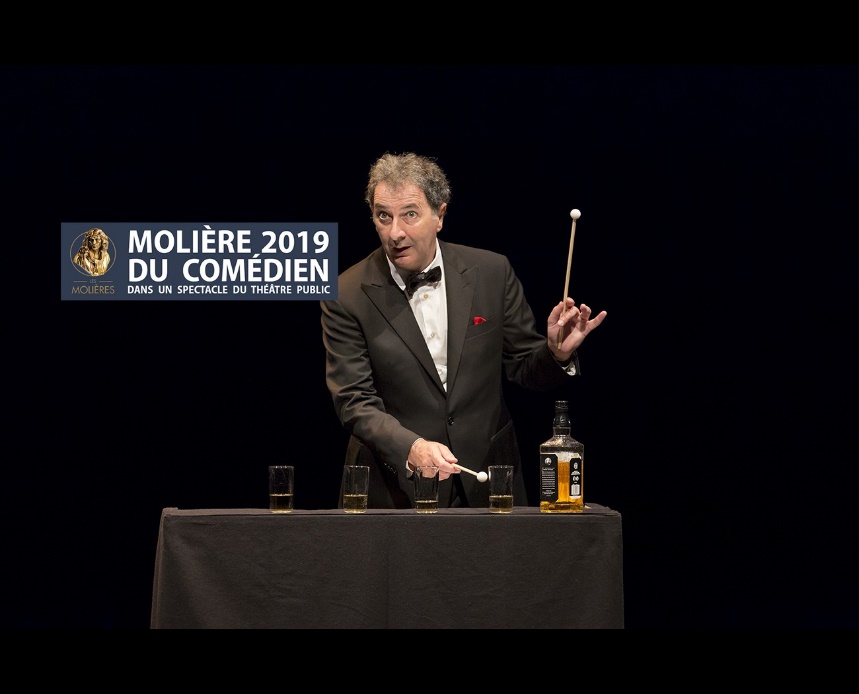 THEATRE DE L’UNION « J'AI DES DOUTES » -  Textes Raymond Devos / Un spectacle de et avec François MorelAmoureux depuis longtemps de la prestance de son aîné, de ses jeux de mots et de sa verve poétique, l’acteur-chroniqueur-humoriste François Morel fait siens avec brio les sketches de Raymond Devos. Il nous livre ainsi avec humour ses doutes sur l’existence en mettant le bon sens, sens dessus-dessous. 20, rue des Coopérateurs
B.P.206
87006 Limoges cedex 1Rdv à 19h sur placeRetour assuré par APF7€SAMEDI 5 DECEMBRE  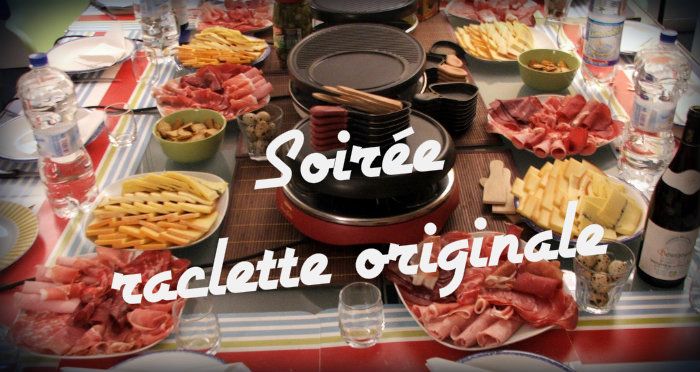 Soirée ’’Raclette party’’Elue meilleur prétexte pour se retrouver entre amis1 Rue Marcel Deprez87000 LimogesRDVDe 19h à 23h à APF7€LUNDI 14 DECEMBRE 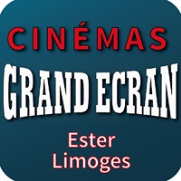 CINEMA ESTER Venez-vous détendre, rigoler ou apprendre avec le film de votre choix260, Rue Aristide Briand87100 LimogesDe 13h30 à 16h30Sur place8 €SAMEDI 19 DECEMBRE  Soirée ’’Raclette party’’Elue meilleur prétexte pour se retrouver entre amis1 Rue Marcel Deprez87000 LimogesRDVDe 19h à 23h à APF7€MERCREDI 22 DECEMBRE 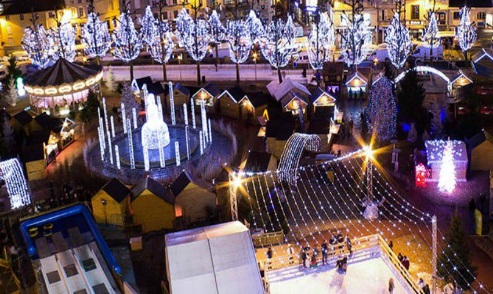 MARCHE NOEL de LimogesArtisans et producteurs venus pour l’occasion avec leur hotte de produits régionaux et d’idées originales de cadeaux De14H30 A 17HDevant l’Opéra théâtre48 rue Jean Jaurès - Limoges4€ + prévoir de l’argent pour prendre une collation au chaudVENDREDI 1er JANVIER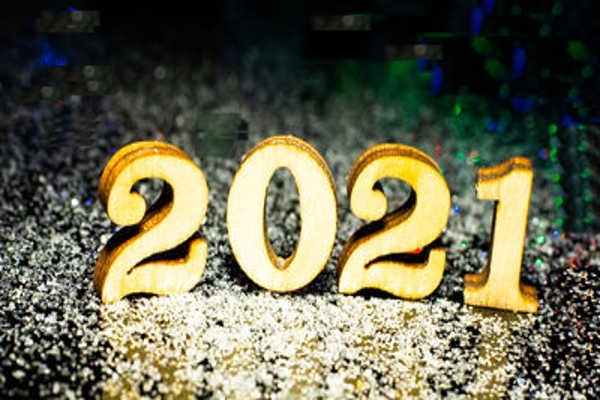 REPAS DU NOUVEL AN à la DDUne équipe de nos chers bénévoles souhaitent commencer cette nouvelle année avec vous !De 12h à 16h à APF10€